Chương III: PHÂN SỐ    Tiết 68 § 1,2  MỞ RỘNG KHÁI NIỆM PHÂN SỐ. PHÂN SỐ BẰNG NHAUI. MỤC TIÊU: 1. Kiến thức: Biết được khái niệm về phân số với tử và mẫu số là cỏc số nguyờn, biết được thế nào là hai phân số bằng nhau2. Năng lực: - Năng lực chung : Năng lực tự học, giải quyết vấn đề, năng lực đánh giá.-Năng lực chuyên biệt: Viết được các phân số mà tử và mẫu là các số nguyên. Viết được số nguyên dưới dạng phân số với mẫu là 13.Phẩm chất:  -Chăm hoc, trung thực và có trách nhiệm.- Có ý thức tập trung, tích cực, sáng tạoII. THIẾT BỊ DẠY HỌC VÀ HỌC LIỆU 1. Giáo viên: Thước thẳng, bảng phụ, phấn màu2. Học sinh:  Xem trước bài; Chuẩn bị các dụng cụ học tập; SGK, SBT ToánIII. TIẾN TRÌNH DẠY HỌC:Hoạt động khởi động: - Thi viết phân số nhanhMục tiêu: Giúp học sinh nhắc nhớ lại kiến thức về phân số ở tiểu học2. Hoạt động hình thành kiến thức:3. Hoạt động luyện tậpMục tiêu: Vận dụng khái niệm phân số để làm bài tậpHọc sinh làm bài vào vở và trình bày trên bảng.Nội dung ( Các bài tập ……)Bài 1/5 SGK, yêu cầu HS lên bảng biểu diễn các phân số , .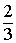 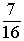  Bài 2 a, c, bài 3 b, d, bài 4 trang 6 SGK cho HS.Sản phẩmBài2, 3/6 SGK:a                        b 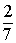 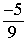 c                    d 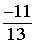 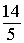 Bài 4/6 SGK:a 3 : 11             b 4 : 7  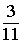 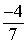 c 5 : 13     d x : 3  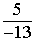 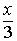 4. Hoạt động vận dụngMục tiêu: Vận dụng các kiến thức đã học vào bài toán. Nhằm mục đích phát triển năng lực tự học, sáng tạo. Tự giác, tích cực.- Dùng cả hai số 5 và 7 để viết thành phân số( mỗi số chỉ được viết một lần). Cũng hỏi như vậy đối với hai số 0 và -2-Trên thực tế, người ta thường đựng nước hoặc chất lỏng trong các chai có dung lượng cho trước. Em hãy tìm hiểu xem các hãng nước giải khát như C2, Trà xanh không độ, Pepsi, Coca Cola, Lavie, Tiền Hải, … thường đóng chai theo dung lượng nào, chúng tương ứng bao nhiêu phần một lít? *Bài tập: Suy nghĩ và biểu diễn trên trục số các phân số sau:  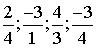 Hướng dẫn về nhà-Lý thuyết: Học thuộc dạng tổng quát của phân số. -Bài tập: Làm bài 1, 2, 3, 4 trang 4 SBT.-Chuẩn bị cho bài sau: Xem trước nội dung bài “Phân số bằng nhau” Ôn tập về phân số bằng nhau ở tiểu học. Nội dungSản phẩm Gv: Phân số đã được học ở tiểu học.Trong thời gian 2 phút  lấy ví dụ về phân sốHs lấy ví dụ về phân sốNội dungSản phẩmHoạt động 1. Khái niệm phân sốMục tiêu: Hs nêu được khái niệm phân số, xác định được phân số Phương pháp/Kĩ thuật dạy học: Vấn đáp, tái hiện kiến thức, động não. Hình thức tổ chức hoạt động: cá nhânPhương tiện dạy học: Thước thẳng, bảng phụ Sản phẩm: Khái niệm phân số, đọc và viết phân số*NLHT: NL ngôn ngữ;  NL tự học; NL tư duy. NL đọc và viết phân sốHoạt động 1. Khái niệm phân sốMục tiêu: Hs nêu được khái niệm phân số, xác định được phân số Phương pháp/Kĩ thuật dạy học: Vấn đáp, tái hiện kiến thức, động não. Hình thức tổ chức hoạt động: cá nhânPhương tiện dạy học: Thước thẳng, bảng phụ Sản phẩm: Khái niệm phân số, đọc và viết phân số*NLHT: NL ngôn ngữ;  NL tự học; NL tư duy. NL đọc và viết phân sốGV giao nhiệm vụ học tập.- GV: Em hãy lấy một ví dụ thực tế trong đó phải dùng phân số để biểu thị?+ Hãy cho biết phân số dùng để biểu thị phép toán nào? GV: Phân số  là thương của phép chia 3 chia cho 4. 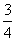 + Tương tự: (-3) chia cho 4 thì thương là bao nhiêu ?+  là thương của phép chia nào?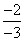 GV: Khẳng định:;; đều là các phân số. Vậy thế nào là một phân số?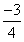 - HS: Phân số có dạng  với a, b  Z, b  0.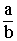 - GV: So với khái niệm phân số đã học ở tiểu học, em thấy khái niệm phân số đã được mở rộng như thế nào?- HS: ở tiểu học phân số có dạng  với a, b  N, b  0. Còn ở lớp 6, tử và mẫu của phân số không phải chỉ là số tự nhiên mà còn có thể là số nguyên.- GV: Còn điều kiện gì không thay đổi?- HS: Mẫu số phải khác 0.- GV yêu cầu HS nhắc lại dạng tổng quát của phân số.Theo dõi, hướng dẫn, giúp đỡ HS thực hiện nhiệm vụ Đánh giá kết quả thực hiện nhiệm vu của HSGV chốt lại kiến thức1. Khái niệm phân sốa/ Khái niệm:- Ta có phân số  là thương của phép chia 3 cho 4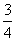 Ta gọi  là phân số được coi là kết quả của phép chia -3 cho 4.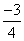 Tổng quát: Phân số có dạng 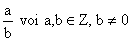 Khi đó: a gọi là tử số( tử)            b gọi là mẫu số(mẫu)- GV: Hãy cho ví dụ về phân số? Cho biết tử và mẫu của phân số đó?  GV yêu cầu HS lấy các ví dụ khác dạng: phân số có tử và mẫu là các số nguyên khác dấu, cùng dấu, tử bằng 0.- GV yêu cầu HS thực hiện (?2) trang 5 SGK:Trong các cách viết sau đây, cách viết nào cho ta phân số:a                  b                   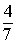 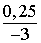 c       d                e 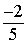 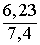 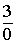 + GV đưa  bài tập + HS hoạt động cá nhân làm bài+ HS đứng tại chỗ trả lời.+ GV yêu cầu HS giải thích tại sao cách viết b, d, e không phải là phân số.- GV yêu cầu HS trả lời (?3) trang 5 SGK:Mọi số nguyên có thể viết dưới dạng phân số không? Cho ví dụ.- GV nêu nhận xét: Số nguyên a có thể viết dưới dạng phân số là .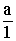 b. Ví dụ:* Ví dụ: , , , ... là những phân số.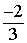 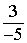 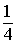 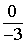 * Nhận xét: Số nguyên a có thể viết là .Hoạt động 2. Định nghĩaMục tiêu: Hs nêu được định nghĩa hai phân số bằng nhau, xác định được hai phân số bằng nhau hay không Phương pháp/Kĩ thuật dạy học: Vấn đáp, tái hiện kiến thức, động não. Hình thức tổ chức hoạt động: cá nhân, cặp đôi, nhóm Phương tiện dạy học: Thước thẳng Sản phẩm: Định nghĩa sgk, kết quả tính toán của học sinh*NLHT: NL ngôn ngữ;  NL tự học; NL tư duy.Hoạt động 2. Định nghĩaMục tiêu: Hs nêu được định nghĩa hai phân số bằng nhau, xác định được hai phân số bằng nhau hay không Phương pháp/Kĩ thuật dạy học: Vấn đáp, tái hiện kiến thức, động não. Hình thức tổ chức hoạt động: cá nhân, cặp đôi, nhóm Phương tiện dạy học: Thước thẳng Sản phẩm: Định nghĩa sgk, kết quả tính toán của học sinh*NLHT: NL ngôn ngữ;  NL tự học; NL tư duy.GV giao nhiệm vụ học tập.GV: Trở lại ví dụ trên. Em hãy tính tích của tử phân số này với mẫu của phân số kia (tức là tích 1. 6 và 2.3), rồi  rút ra kết luận?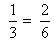 H: Như vậy điều kiện nào để phân số ?GV: Nhấn mạnh: Điều kiện để phân số  nếu các tích của tử phân số này với mẫu của phân số kia bằng nhau (tức 1.6 = 2.3)  H: Một cách tổng quát hai phân số   khi nào?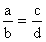 GV: Lấy một ví dụ về hai phân số bằng nhauH: Em hãy nhận xét ví dụ vừa nêu và giải thích vì sao?Theo dõi, hướng dẫn, giúp đỡ HS thực hiện nhiệm vụ Đánh giá kết quả thực hiện nhiệm vu của HSGV chốt lại kiến thức2.Phân số bằng nhaua, Định nghĩa* Ví dụ:        1 . 6  2 . 3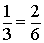         2 . 6  3 . 4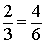 * Định nghĩa: SGK/8  a . d  b . c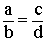 GV giao nhiệm vụ học tập.Thảo luận trả lời câu hỏi và làm các câu hỏiH: Cho hai phân số   theo định nghĩa, em cho biết hai phân số trên có bằng nhau không? Vì sao?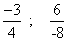 H: Trở lại câu hỏi đã nêu ra ở đề bài, em cho biết: Hai phân số  và  có bằng nhau không? Vì sao?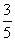 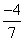 H: Làm ?1:Để biết các cặp phân số trên có bằng nhau không, em phải làm gì ?+ Làm ?2.GV: Gọi HS đứng tại chỗ trả lời.GV: nêu ví dụ 2 SGK. Hướng dẫn: Dựa vào định nghĩa hai phân số bằng nhau để tìm số nguyên x.H: Hãy cho biết các tích nào bằng nhau từ hai phân số ?H: Suy ra tìm xTheo dõi, hướng dẫn, giúp đỡ HS thực hiện nhiệm vụ Đánh giá kết quả thực hiện nhiệm vu của HSGV chốt lại kiến thức b. Các ví dụ:Ví dụ 1: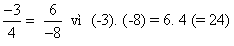       vì:  3.7  (-4).5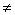 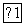 a)  vì 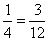 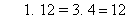 b)  vì  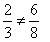 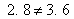 c) vì 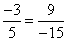 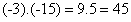 d)  vì 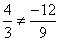 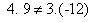  Có thể khẳng định ngay các cặp phân số sau 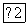 a) và  ;  b)  và  ;   c)  và 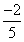 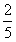 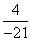 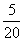 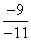 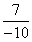 không bằng nhau vì các cặp phân số đó trái dấu.VD2: Tìm số nguyên x, biết:  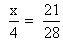 Giải: Vì  nên x . 28 = 4 . 21Suy ra x = 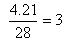 